ANALISIS HASIL BELAJAR TERHADAP KEMAMPUAN PENALARAN MATEMATIKA SISWA DALAM PEMBELAJARAN DARING PADA MASA PANDEMI  COVID-19 DI SMP-ITDARUL ISTIQLAL SKRIPSI OLEH:SILVIA SEDAYU RAIHANNMP 171114003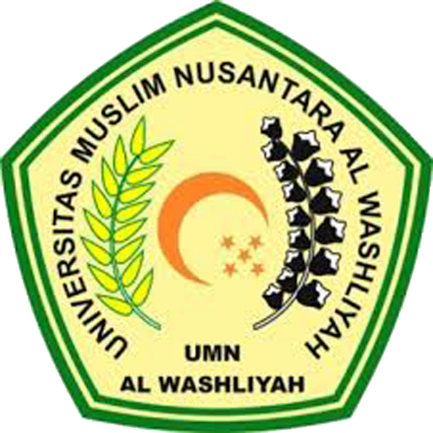 PROGRAM STUDI PENDIDIKAN MATEMATIKAFAKULTAS KEGURUAN DAN ILMU PENDIDIKAN UNIVERSITAS MUSLIM NUSANTARA AL-WASHLIYAHMEDAN2021ANALISIS HASIL BELAJAR TERHADAP KEMAMPUAN PENALARAN MATEMATIKA SISWA DALAM PEMBELAJARAN DARING PADA MASA PANDEMI  COVID-19 DI SMP-ITDARUL ISTIQLAL Skripsi ini diajukan sebagai syarat untuk memperoleh gelarSarjana Pendidikan pada Program Studi Pendidikan MatematikaOLEH:SILVIA SEDAYU RAIHANNPM 171114003PROGRAM STUDI PENDIDIKAN MATEMATIKAFAKULTAS KEGURUAN DAN ILMU PENDIDIKAN UNIVERSITAS MUSLIM NUSANTARA AL-WASHLIYAHMEDAN2021